INDICAÇÃO Nº                  Assunto: Solicita a implantação de lombada na Rua Francisca Borges de Carvalho Filho, altura do nº 183, no Bairro Terra Nova. Senhor Presidente,INDICO, ao Sr. Prefeito Municipal, nos termos do Regimento Interno desta Casa de Leis, que se digne Sua Excelência determinar ao setor competente da Administração que providencie para que seja executado o serviço de implantação de lombada no local apontado.                                      SALA DAS SESSÕES, 28 de novembro de 2018.SÉRGIO LUIS RODRIGUESVereador – PPS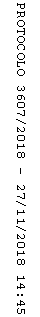 